РОЗПОРЯДЖЕННЯМІСЬКОГО ГОЛОВИм. Сумивід  23.05.2023  № 174-Р З метою популяризації активного дозвілля та екстремальних видів спорту, підвищеної фізичної активності та зміцнення здоров’я молоді, залучення молоді до життя громади, на виконання завдання 2.2 підпрограми 1 цільової комплексної програми «Суми-громада для молоді» на 2022-2024 роки, затвердженої рішенням Сумської міської ради від 23 грудня 2021 року № 2698-МР (зі змінами), керуючись пунктом 20 частини 4 статті 42 Закону України «Про місцеве самоврядування в Україні»:1. Відділу молодіжної політики Сумської міської ради (Сахнюк Т.В.) провести у червні 2023 року пейнтбольний турнір згідно з Положенням                    (додаток 1).2. Департаменту фінансів, економіки та інвестицій Сумської міської ради (Липова С.А.) здійснити в установленому порядку фінансування видатків у сумі              16 000 (шістнадцять тисяч) гривень 00 коп., передбачених в бюджеті Сумської міської територіальної громади згідно кошторису витрат по КПКВК 0213131 «Здійснення заходів та реалізація проектів на виконання Державної цільової соціальної програми «Молодь України» (додаток 2).3. Відділу бухгалтерського обліку та звітності Сумської міської ради (Костенко О.А.) провести розрахунки по відділу молодіжної політики згідно з наданими документами. 4. Управлінню суспільних комунікацій Сумської міської ради                       (Дяговець О.В.) забезпечити висвітлення заходів в засобах масової інформації.5. Контроль за виконанням даного розпорядження покласти на заступника міського голови з питань діяльності виконавчих органів ради згідно з розподілом обов’язків.Міський голова 									О. М. ЛисенкоСахнюк 700-665Розіслати: Дяговець О.В., Костенко О.А., Липовій С.А., Полякову С.В., Сахнюк Т.ВДодаток 1до розпорядження міського голови від  23.05.2023  № 174-Р Затвердженорозпорядженням міського голови від  23.05.2023  № 174-Р ПОЛОЖЕННЯпро пейнтбольний турнірРОЗДІЛ І1. Назва заходу: пейнтбольний турнір.2. Рівень проведення: міський.3. Зміст заходу: направлений на популяризацію активного дозвілля для молоді.4. Підстава для проведення заходу: рішення Сумської міської ради від 23 грудня 2021 року № 2698-МР, «Про цільову комплексну програму «Суми-громада для молоді» на 2022-2024 роки (зі змінами).5. Строк реалізації заходу: червень 2023 року.6. Місце проведення заходу: Басівський парк7. Мета: популяризація активного дозвілля та екстремальних видів спорту для молоді, організація дозвілля та зміцнення здоров’я, стимулювання та виявлення талановитої молоді. 8. Завдання: - популяризація активного відпочинку;- залучення молоді до життя громади;- підтримка здорового способу життя;- організація змістовного дозвілля молоді.9. Очікувані результати.Досягнення поставленої мети та завдань заходу.РОЗДІЛ ІІ	Відповідальний за проведення заходу відділ молодіжної політики Сумської міської ради.РОЗДІЛ ІІІ1. Учасники, які постійно проживають на території Сумської міської ТГ:- молоді люди віком від 18 до 35 років.2. Хід заходу:12:00 – підготовчі заходи;12:00-12:30 – реєстрація учасників, формування команд;12:30-12:45 – видача пейнтбольного знаряддя та інструктаж з техніки безпеки;12:45 – відкриття пейнтбольного турніру; 13:00 -17:00 – серія пейнтбольних ігор; 17:15 – закриття заходу, фотосесія учасників;17:30 – демонтаж контструкцій та виїзд учасників.						РОЗДІЛ ІV.	За рахунок коштів міського бюджету здійснюється оплата послуг з використання обладнання для гри в пейнтбол у сумі 16 000,00 грн.Начальник відділумолодіжної політики								Т.В. СахнюкР О З Р А Х У Н О Квитрат на проведення пейнтбольного турніруКЕКВ 2240:- послуги з використання обладнання для гри в пейнтбол 1 шт. х 16000,00 грн. = 16 000,00 грн.                                                      	Усього: 16 000,00 грн.				(шістнадцять тисяч) гривень. 00 коп.Начальник відділумолодіжної політики								Т.В. СахнюкНачальник відділумолодіжної політики							Т.В. СахнюкЗаступник міського голови з питаньдіяльності виконавчих органів ради 					С.В. ПоляковНачальник відділу протокольної роботи та контролю							Л.В. МошаНачальник відділу бухгалтерського обліку та звітності, головний бухгалтер					О.А. КостенкоДиректор Департаменту фінансів, економіки та інвестицій							С.А. ЛиповаНачальник правового управління 					О.В. ЧайченкоКеруючий справами  виконавчого комітету 			Ю.А. Павлик 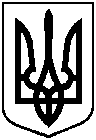 Про проведення пейнтбольного турніруДодаток 2до розпорядження міського голови від  23.05.2023  № 174-Р 